Bell’s Brae Primary School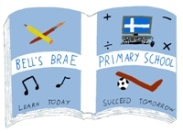 Literacy and English Policy – June 2017Handwriting Framework– appendix 2In Bell’s Brae there are school wide expectations for high standards in presentation of work, which are regularly reviewed and monitored by the senior management team. Pupils will be aware of these expectations. Published resourcesDevelopmentTeacher-led Classroom PracticePrimary 1Nelson Handwriting/ Phonics workbooksFormation of lower case letters2 short practices per weekPrimary 2Collins Primary Word Work Introduce upper-case letter formation1-2 short  sessions per weekPrimary 3Nelson Handwriting photocopiable worksheetsIntroduce cursive script1-2 sessions per weekPrimary 4Nelson Handwriting photocopiable masters if necessaryEmbed cursive script1 session per weekPrimary 5Nelson Handwriting Book 2Fluency of cursive script1 session per weekPrimary 6Nelson Handwriting Book 3 (optional)Pupils develop their own fluent and legible writing style1 session per weekPrimary 7 Expectation for pupils to present work neatly and legiblyPupils may be required to redraft work for presentation purposes